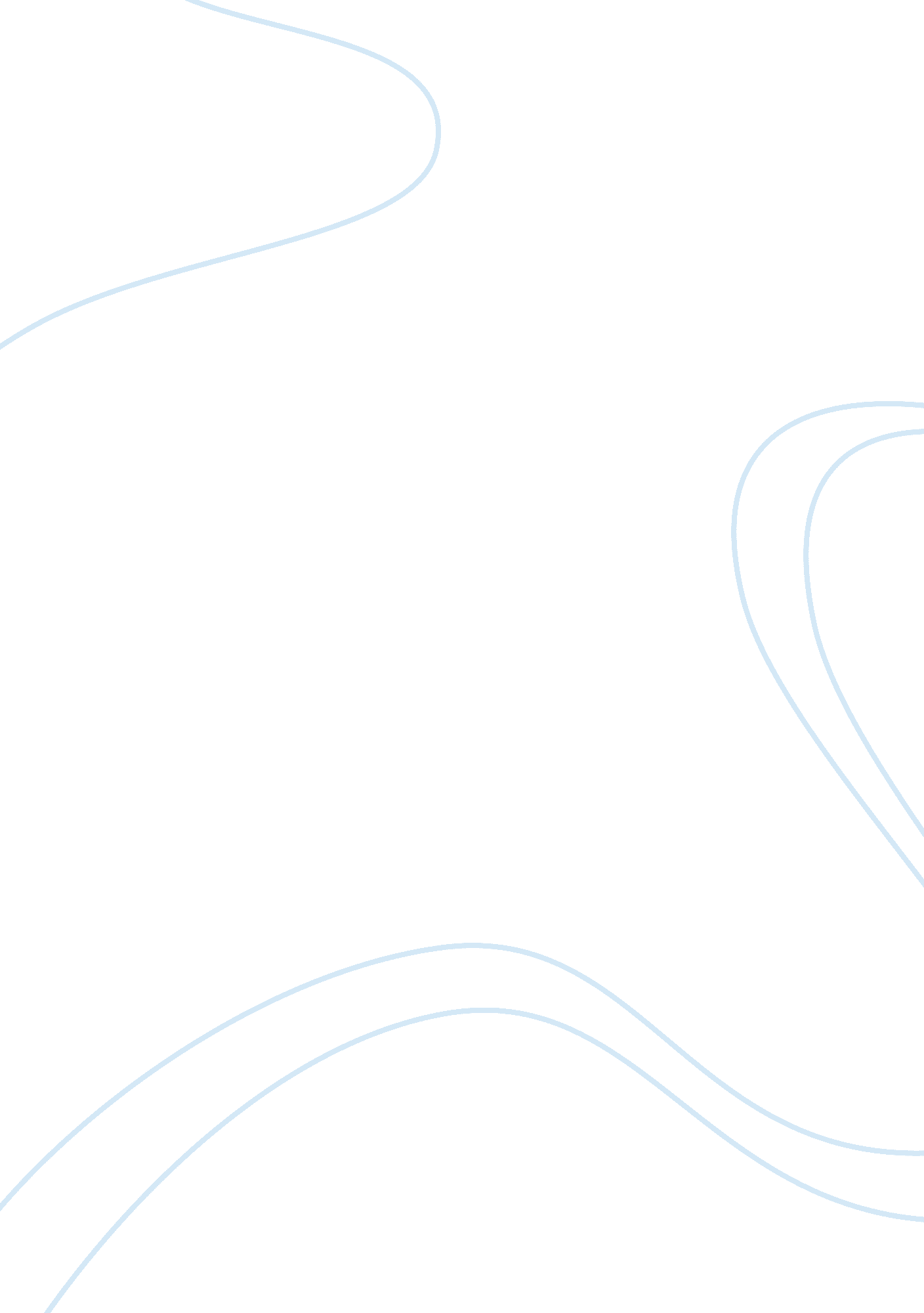 Civil rights movement in an american historyPolitics, Civil Rights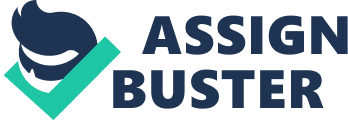 During the 1960s it was the start of thecivil rightsmovement. It's quite a significant period in American history forequalitysince theCivil war. African American has had enough of the unjust way they've been treated. This was about the fight to attain something more than just changing the law but also come together as a nation to continue the fight for freedom and solve these social issues that were oppressing people of color. In order for this to happen, African Americans must of have taken actions that would greatly affect the system that they were forced to live. This was a time where uniting in their community was essential to the cause of the civil rights movement. Overcoming all these challenges was difficult as they were met with many oppositionists that were peaceful and non-peaceful. Many different leaders had a differentphilosophyon how to resolve their issues. Ultimately, they all had the same goal which was to find freedom and equality for their people. The civil rights movement was about battling against the racial injustices in America and getting equality to all people, while at the same time offering solutions to resolve all these issues in America. In the civil rights movement, African American were faced with dangers and obstacles in this fight. With all the rallies, marches that were organized, or just simply living their life, came a lot of unwelcome physicalviolence. One prime example of this is the peaceful marches people came and were then beaten by the police. Civil rights leader Martin Luther King, Jr. directly explains, " when you have seen hate-filled policemen curse, kick, and even kill your black brothers and sisters" (p. 28-29). Most of the time it was no fault of the protester, but it was because of theracismand hate police had people of color. Another, yet similar, example of violence, experienced by Anne Moody. This was a protest in the death of Medgar. Anne, as well as other protesters, were arrested and put into a paddy wagon or garbage trucks and left in the fields. " The driver rolled up the windows," describes civil rights activist Anne Moody, " turned the heater on, got out, closed the door and left us" (p. 49). The protesters were not treated with anyrespectbut instead treated like animals. Police brutalitywas a reality that was expected to be confronted with at rallies. However, they had to show no signs no signs of counter-attack and peaceful throughout the protest. It was part of King's non-violent approach during the civil rights movement. The oppression anddiscriminationof sorts was a battle that people of color faced during the 1960s. All of this was part of an everyday life for African Americans. However, there was some type discrimination within them. This was the role that women were allowed to be part of in the marches. Civil rights activist Rosa Parks states, " women were not allowed to play much of a role. The marching committee didn't want Coretta Scott King and the other wives of the male leaders to march with their husbands" (p. 44). This was the separation of women and men for no reason. It shows the inequality that was present during the 1960s but also a bit ironic since the whole point of the march was the fight for equal rights. It's also a representation of how much more work is needed to make this world equal for everyone. Moreover, the discrimination against color people was quite vibrant in all aspects of the ways African Americans lived. African Americans were hit with a lot of discriminatory signs in public accommodations that were extremely racially offensive. When there seemed to have been some type of change with that, it only lasted for a while and went back to the same old thing. " We realize that we were the victims of a broken promise. A few signs, briefly removed, returned; the others remained," expresses activist Martin Luther King, Jr. (p. 26). Just because of their skin color they were met with racist signs. As I said before it's not just a legal change that was occurring but also a social one that needed a change. It was important to have a change in opinion by this country's society. It was also about combating the racism black people faced on a daily basis throughout their day. Anne Moody was a victim of what black people faced and hoped to change. Anne Moody was physically abused because of the color of her skin, " then the mob started to smear her and others with ketchup, mustard, sugar, pies, and everything in the counter" (p. 45). This was just for sitting at the counter in a restaurant. In the midst of all this chaos, African Americans took action to combat all the racism they were facing and unjust laws that in order to get to a solution. There were many strategies that civil rights activist proposed and practiced that were put on the table in order to find solutions. One of these influencers proposed to have a unification of all black people. " Keep our religion between ourselves and our God, but when coming out here, we have a fight that is common to all of us against an enemy who is common to all of us," expresses Muslim and civil rights leader Malcolm X (p. 72-73). This a time where everyone must put their beliefs and differences aside in order to progress. At the end of the day, they all have the same goal and the same foe to fight against. This is a call to action where they must gain control of their own fate but in order for that to happen, they must invest in their own self. One of Malcolm's main objectives to combat the oppressive system black people were living in was different to King's method. King's method was a non-violent one and have all people, no matter the color, come together to erase the racism between people. Malcolm was more having only black people come together as a community to help one another in order to progress. Muslim speaker states, " The community in which you spend yourmoneybecomes richer and richer. The community out of which you take your money becomes poorer and poorer" (p. 74). Malcolm wants black people to stop spending their money in communities they are not part of. He insists that it by spending money in your own community, it becomes richer and in then being able to prosper. This was just one of the few things that he proposes to during this time period. The 1960s was another major time period for African Americans to fight for equal rights in this country. This time period is a big turning point for all people of color. It signifies that by uniting everyone for a cause, situations can be changed for the better no matter how difficult the obstacle. It was the fight to change the social, political, cultural, and laws that cast a shadow on the people of color by discriminating them. The civil rights movement gave birth to different many leaders on how to solve this issues that were happening at that time. With many people taking action and finding solutions, also came a lot of misfortunes that brought many difficulties in the fight for equality. Many discrimination acts were against African American that they had the courage to unite for a better tomorrow. It was all about getting equality for every single person. Although today our world is not completely equal as we want it to be, there is no doubt that we have made some remarkable advancements in our society. Looking back at the history of the civil rights movement there's for sure something that we learn from and use today to solve our current issues. 